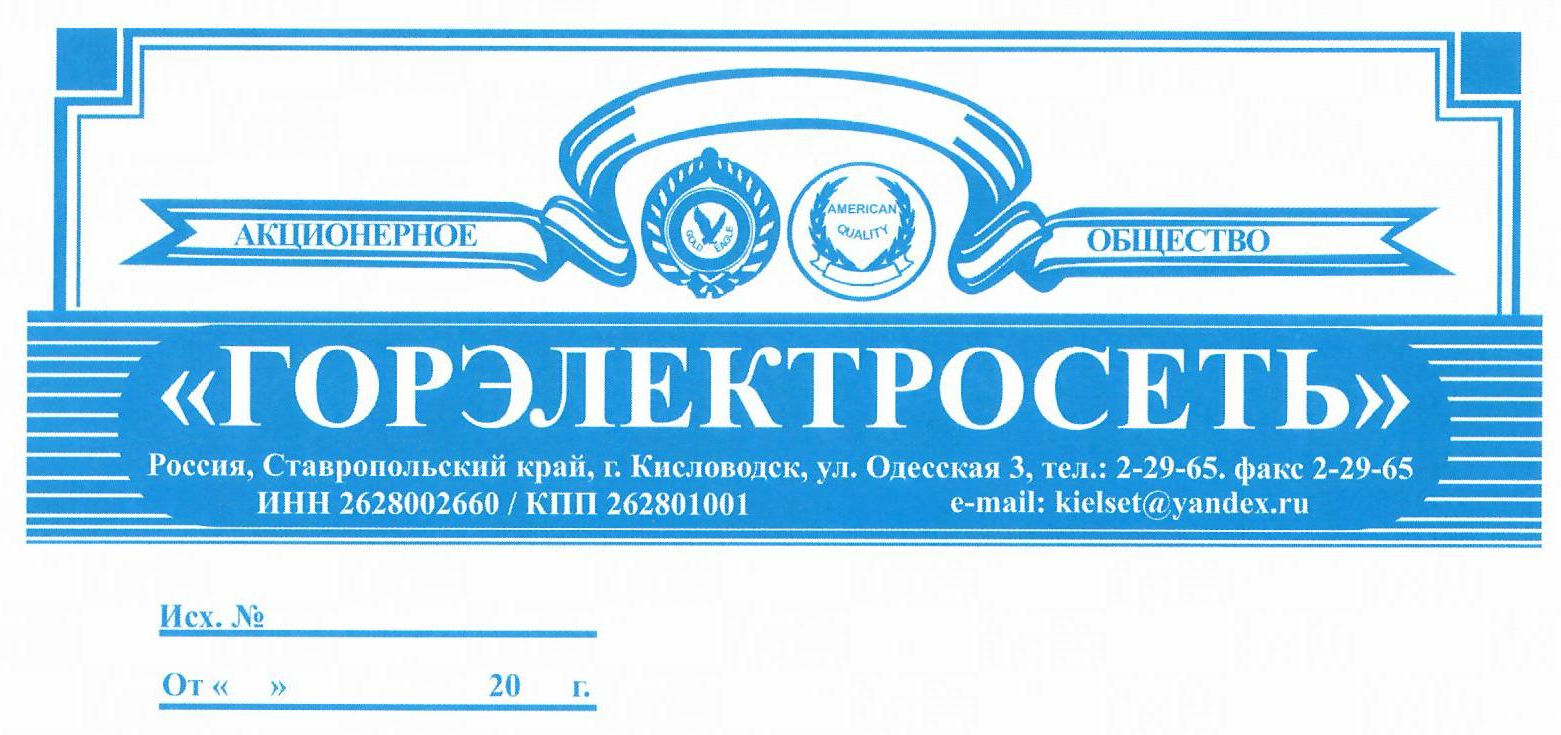 РЕКОМЕНДУЕМЫЙ ПЕРЕЧЕНЬ МЕРОПРИЯТИЙдля многоквартирного дома в отношении общего имущества собственников помещений в многоквартирном доме и в отношении помещений в многоквартирном доме, проведение которых в большей степени способствует сбережению и повышению эффективности использования электрической энергии1. Замена ламп накаливания и ртутных ламп всех видов в местах общего и индивидуального пользования на энергоэффективные лампы (светильники)Цель: экономия электроэнергии; улучшение качества освещения; устранение мерцания освещенияПрименяемые технологии, оборудование: светодиодные лампы и светильники на их основеВозможные исполнители мероприятия: УО, ПО, ЭСО2. Установка коллективного (общедомового) прибора учета электрической энергииЦель: повышение точности и достоверности учета электрической энергии, потребленной в многоквартирном домеПрименяемые технологии, оборудование: прибор учета электрической энергииВозможные исполнители мероприятия: УО, ПО3. Установка индивидуального прибора учета электрической энергииЦель: повышение точности и достоверности учета электрической энергии, потребленной в жилом или нежилом помещении в многоквартирном домеПрименяемые технологии, оборудование: прибор учета электрической энергииВозможные исполнители мероприятия: ПО4. Установка оборудования для автоматического регулирования освещения помещений в местах общего пользования, включения (выключения) освещения, реагирующего на движение (звук)Цель: автоматическое регулирование освещенности; экономия электроэнергииПрименяемые технологии, оборудование: датчики освещенности, датчики движенияВозможные исполнители мероприятия: УО, ЭСО5. Модернизация электродвигателей или замена на более энергоэффективные, установка частотно-регулируемых приводовЦель: более точное регулирование параметров в системе отопления, ГВС и ХВС; экономия электроэнергииПрименяемые технологии, оборудование: трехскоростные электродвигатели, электродвигатели с переменной скоростью вращения, частотно-регулируемые приводыВозможные исполнители мероприятия: УО, ПО, ЭСО6. Установка частотно-регулируемых приводов в лифтовом хозяйствеЦель: экономия электроэнергииПрименяемые технологии, оборудование: частотно-регулируемые приводы лифтовВозможные исполнители мероприятия: УО, ПО, ЭСОПримечания:УО - лицо, осуществляющее управление многоквартирным домом или собственники помещений многоквартирного дома (в случае осуществления непосредственного управления многоквартирным домом);ПО - подрядная организация, имеющая специализацию в указанной области деятельности;ЭСО - энергосервисная организация или компания.Мероприятия, указанные в данном Перечне, носят рекомендательный характер и необязательны для проведения собственниками помещений в многоквартирном доме.